В целях выявления и развития у обучающихся творческих способностей и интереса к исследовательской деятельности, создания необходимых условий для поддержки одарённых детей, в соответствии с муниципальной программой «Развитие образования в городе Ярославле» на 2015-2020 годы и планом работы департамента образования мэрии города Ярославля,ПРИКАЗЫВАЮ:Утвердить «Положение о проведении ежегодной олимпиады младших школьников» (далее – Положение) (приложение 1).Провести с 15 января 2020 года по 03 февраля 2020 года в муниципальных общеобразовательных учреждениях школьный этап ежегодной олимпиады младших школьников для обучающихся 4 классов (далее-школьный этап олимпиады).Определить перечень общеобразовательных предметов школьного этапа олимпиады: математика, русский язык и литературное чтение, окружающий мир,  английский язык.Руководителям муниципальных общеобразовательных организаций обеспечить:организацию и проведение  школьного этапа олимпиады в соответствии с требованиями Положения;- условия для проведения школьного этапа олимпиады в соответствии с действующими на момент проведения санитарно-эпидемиологическими требованиями к организациям, осуществляющим образовательную деятельность по образовательным программам основного общего и среднего общего образования;безопасность обучающихся во время проведения школьного этапа олимпиады;соблюдение условий информационной безопасности при подготовке и проведении школьного этапа олимпиады;информирование обучающихся и их родителей (законных представителей) о проведении школьного этапа олимпиады, индивидуальных результатах участников школьного этапа олимпиады;своевременную подачу в оргкомитет муниципального этапа ежегодной олимпиады младших школьников заявки на участие в олимпиаде;сопровождение обучающихся, участников муниципального этапа ежегодной олимпиады младших школьников,  до места проведения олимпиады и обратно.Провести муниципальный  этап ежегодной олимпиады младших школьников для обучающихся 4 классов (далее – муниципальный этап олимпиады) с 11 февраля по 3 марта 2020 года.Определить сроки проведения муниципального  этапа олимпиады по общеобразовательным предметам (приложение 2).Определить места проведения муниципального этапа олимпиады (приложение 3).Утвердить состав оргкомитета муниципального этапа олимпиады (приложение 4).Утвердить состав жюри муниципального этапа олимпиады (приложение 5).Утвердить график работы жюри муниципального этапа олимпиады (далее – График) (приложение 6).Руководителям муниципальных общеобразовательных организаций, указанных в приложении 3 к приказу, обеспечить:- условия для проведения муниципального этапа олимпиады в соответствии с требованиями Положения;- условия для проведения муниципального этапа олимпиады в соответствии с действующими на момент проведения   санитарно-эпидемиологическими требованиями к   организациям, осуществляющим образовательную деятельность по образовательным программам основного общего и среднего общего образования;- безопасность обучающихся во время проведения муниципального этапа олимпиады.12. Руководителям образовательных организаций, указанных в приложении 5 к приказу, направить работников, включенных в качестве членов жюри муниципального этапа олимпиады, на проверку олимпиадных работ участников в соответствии с Графиком, указанным в приложении 6 к приказу.13. Директору  муниципального образовательного учреждения дополнительного профессионального образования «Городской центр развития образования» (Бушная О.В.) обеспечить:методическое сопровождение подготовки и проведения школьного и муниципального этапов олимпиады;информирование руководителей общеобразовательных организаций о результатах участников муниципального этапа олимпиады;соблюдение условий информационной безопасности при подготовке и проведении муниципального этапа в олимпиады;произвести оплату расходов в соответствии со сметой, за счет средств, предусмотренных муниципальной программой «Развитие образования в городе Ярославле» на 2015-2020 годы.14. Включить в состав участников муниципального этапа ежегодной олимпиады младших школьников обучающихся частного общеобразовательного учреждения «Ярославская Губернская Гимназия имени святителя Игнатия Брянчанинова», частного общеобразовательного учреждения «Школа-сад на улице Вольная».15. Контроль за исполнением приказа возложить на начальника отдела развития муниципальной системы образования Капрашову В.М.Директор департамента					                                             Е.А.ИвановаПриложение  1УТВЕРЖДЕНОприказом департамента образования мэрии города Ярославля от 23.12.2019 № 01-05/1148ПОЛОЖЕНИЕо проведении ежегодной  олимпиады младших школьниковОбщие положенияНастоящее Положение о проведении ежегодной олимпиады младших школьников (далее – Положение) устанавливает этапы ежегодной олимпиады младших школьников (далее – Олимпиада), сроки, порядок организации и проведения олимпиады, а также перечень общеобразовательных предметов, по которым она проводится, участников олимпиады, устанавливает правила утверждения результатов Олимпиады и определения победителей и призеров Олимпиады.Основными целями и задачами Олимпиады являются выявление и развитие у обучающихся творческих способностей и интереса к исследовательской деятельности, создание необходимых условий для поддержки одарённых детей.Олимпиада включает школьный и муниципальный этапы.Организатор Олимпиады:школьный этап – образовательные организации;муниципальный этап – департамент образования мэрии города Ярославля (далее Организатор муниципального этапа).Олимпиада проводится по следующим общеобразовательным предметам: математика, русский язык и литературное чтение, окружающий мир, иностранный язык  (английский язык). В Олимпиаде принимают участие на добровольной основе обучающиеся 4 классов муниципальных образовательных организаций, частных образовательных организаций (далее – ЧОУ), реализующих образовательные программы начального общего образования (по согласованию с департаментом образования мэрии города Ярославля).Школьный и муниципальный этапы Олимпиады проводятся по заданиям, составленным на основе образовательных программ начального общего образования (далее – олимпиадные задания).Сроки проведения школьного и муниципального этапов Олимпиады устанавливаются департаментом образования мэрии города Ярославля.Организаторы олимпиады вправе привлекать к проведению Олимпиады образовательные и научные организации, учебно-методические объединения, общественные организации в порядке, установленном законодательством Российской Федерации.В месте проведения  Олимпиады вправе присутствовать: представитель организатора, оргкомитета и жюри соответствующего этапа Олимпиады.При проведении Олимпиады все рабочие места участников должны обеспечивать участникам равные условия и соответствовать действующим на момент проведения Олимпиады санитарным эпидемиологическим правилам и нормам, а также требованиям к проведению Олимпиады по каждому общеобразовательному предмету.До начала школьного этапа Олимпиады родитель (законный представитель) обучающегося, заявившего о своем участии в Олимпиаде, в письменной форме подтверждает ознакомление с настоящим Положением и предоставляет Организатору Олимпиады согласие на обработку персональных данных своего несовершеннолетнего ребенка-участника олимпиады (приложения 1,2). Во время проведения Олимпиады участники должны соблюдать требования к проведению Олимпиады по общеобразовательному предмету; следовать указаниям представителей Организатора Олимпиады. Они не вправе общаться друг с другом, свободно перемещаться по аудитории.Во время проведения Олимпиады участники вправе иметь средства обучения и воспитания,  разрешенные к использованию во время проведения Олимпиады, перечень которых определяется в требованиях к организации и проведению Олимпиады по каждому общеобразовательному предмету.В целях обеспечения права на объективное оценивание работы участник Олимпиады вправе подать в письменной форме апелляцию о несогласии с выставленными баллами в жюри соответствующего этапа Олимпиады.Участник Олимпиады перед подачей апелляции имеет право убедиться в том, что его работа проверена и оценена в соответствии с установленными критериями и методикой оценивания выполненных олимпиадных заданий.По результатам рассмотрения апелляции о несогласии с выставленными баллами жюри соответствующего этапа Олимпиады принимает решение об отклонении апелляции и сохранении выставленных баллов или об удовлетворении апелляции и корректировке баллов.II Организация проведения олимпиадыОрганизатор всех этапов Олимпиады:- формирует оргкомитет соответствующего этапа Олимпиады и утверждает его состав;- формирует жюри по каждому общеобразовательному предмету и утверждает их составы;- формирует предметно-методические комиссии по каждому общеобразовательному предмету и утверждает их составы;- обеспечивает хранение олимпиадных заданий, формирование комплектов заданий по соответствующему общеобразовательному предмету;- утверждает Положение, сроки и место проведения с участниками разбора олимпиадных заданий и их решений, показа выполненных работ и подачи апелляции;- утверждает результаты олимпиады по каждому общеобразовательному предмету;- награждает победителей и призеров Олимпиады поощрительными грамотами.Оргкомитет всех этапов олимпиады:- обеспечивает организацию и проведение Олимпиады по общеобразовательному предмету в соответствии с утвержденным Положением и действующими на момент проведения Олимпиады санитарно-эпидемиологическими требованиями к условиям и организации обучения в организациях, осуществляющих образовательную деятельность по образовательным программам основного общего и среднего общего образования;- заблаговременно информирует участников и их родителей (законных представителей) о сроках и местах проведения Олимпиады по каждому общеобразовательному предмету; знакомит с Положением; с утвержденными требованиями к организации и проведению Олимпиады по каждому общеобразовательному предмету; - перед проведением Олимпиады проводят инструктаж с участниками, информируют о продолжительности Олимпиады, сроках и месте проведения с участниками разбора олимпиадных заданий и  их решений, показе выполненных работ, порядке подачи апелляции о несогласии с выставленными баллами, о случаях удаления с Олимпиады, а также о времени и месте ознакомления с результатами по каждому общеобразовательному предмету; - несет ответственность за жизнь и здоровье участников Олимпиады во время проведения олимпиады.Жюри всех этапов Олимпиады:- принимает для оценивания закодированные (обезличенные) олимпиадные работы участников;- оценивает выполненные олимпиадные задания в соответствии с утвержденными критериями и методиками оценивания выполненных олимпиадных заданий;- проводит с участниками олимпиады анализ олимпиадных заданий и их решений;- осуществляет очно по запросу участника олимпиады показ выполненных им олимпиадных заданий;- представляет результаты Олимпиады ее участникам;- рассматривает очно апелляции участников Олимпиады;- определяет победителей и призеров Олимпиады.21. Апелляция о несогласии с выставленными баллами подается не позднее дня, следующего за днем объявления результатов по соответствующему учебному предмету.22. Рассмотрение апелляции проводится очно с участием самого участника.23.  Родители (законные представители) участников олимпиады при желании могут присутствовать на рассмотрении апелляции без права голоса.24. Решение жюри по результатам рассмотрения апелляции оформляется протоколом.25. Изготовление копий работ для участников не допускается.III. Порядок проведения школьного этапа Олимпиады.26. Школьный этап Олимпиады проводится в общеобразовательных организациях.27. Конкретные даты проведения школьного этапа по общеобразовательным предметам устанавливаются организатором школьного этапа.28. Для проведения школьного этапа Олимпиады в общеобразовательных организациях создаются предметно-методические комиссии, оргкомитет, жюри школьного этапа Олимпиады, составы которых  утверждает организатор школьного этапа Олимпиады.29. Школьный этап Олимпиады проводится по олимпиадным заданиям, разработанным предметно-методическими комиссиями школьного этапа.30. Участие в Олимпиаде добровольное, квоты на участие не устанавливаются.31. По результатам Олимпиады жюри определяет победителей и призеров.32. Победителем признается участник, набравший наибольшее количество баллов при условии, если он набрал не менее 40 процентов от максимально возможного количество баллов по итогам оценивания выполненных олимпиадных заданий, определенных предметно-методической комиссией. 33. Призером школьного этапа Олимпиады признается участник, следующий по количеству баллов за победителем при условии, если он набрал не менее 40 процентов от максимально возможного количество баллов по итогам оценивания выполненных олимпиадных заданий, определенных предметно-методической комиссией. 34. В случае равного количества баллов места участников распределяются следующим образом по образцу:35. Индивидуальные результаты участников олимпиады заносятся в рейтинговую таблицу результатов по каждому общеобразовательному предмету, утвержденную организатором школьного этапа.36. Оргкомитет школьного этапа Олимпиады информирует участников и их родителей (законных представителей) о результатах по общеобразовательному предмету.37. Руководитель образовательной организации направляет в оргкомитет муниципального этапа олимпиады заявку на участие в муниципальном этапе олимпиады по каждому общеобразовательному предмету (приложение 3).IV. Порядок проведения муниципального этапа олимпиады.38. Муниципальный этап Олимпиады проводится по разработанным муниципальными предметно-методическими комиссиями заданиям, основанным на содержании образовательных программ начального общего образования.39. Конкретные даты  и место проведения муниципального этапа по общеобразовательным предметам устанавливаются организатором муниципального этапа.40. В муниципальном этапе Олимпиады принимают участие обучающиеся 4-х классов муниципальных общеобразовательных учреждений, ЧОУ – победители и призеры школьного этапа олимпиады, занявшие  1, 2, 3 место.41. Оргкомитет муниципального этапа олимпиады:- заблаговременно информирует руководителей образовательных организаций о сроках и местах проведения муниципального этапа олимпиады, а также о настоящем Положении и требованиях к организации и проведению олимпиады по каждому общеобразовательному предмету;- осуществляет кодирование (обезличивание) олимпиадных работ участников; при этом участники не должны знать свои индивидуальные коды;- информирует руководителей образовательных организаций о результатах участников муниципального этапа олимпиады по каждому общеобразовательному предмету;42. Руководители образовательных организаций информируют обучающихся о результатах муниципального этапа олимпиады по каждому общеобразовательному предмету.V. Подведение итогов муниципального этапа Олимпиады.43. По результатам муниципального этапа олимпиады определяются победитель и призеры. Квота  на победителей и призеров составляет 15% от общего количества участников. Победителем признается участник, набравший наибольшее количество баллов. Призером (ами) признаются участники, следующие за победителем.44.  Итоги муниципального этапа олимпиады утверждаются организатором муниципального этапа олимпиады.45. Победители и призеры муниципального этапа олимпиады награждаются поощрительными грамотами.Приложение 1к Положению о проведении ежегодной олимпиады младших школьниковФорма заявления на участие в школьном этапе ежегодной олимпиады младших школьников.В оргкомитет школьного этапа ежегодной олимпиады младших школьниковЗАЯВЛЕНИЕПрошу зарегистрировать меня для участия в школьном этапе ежегодной олимпиады младших школьников по ___________________________________________________________________________ (предмет (ы))___________________________________________________________________________Сообщаю о себе следующие данные:Фамилия, имя, отчество __________________________________________________________________________________________________________________________________Наименование ОО______________________________________________________________ ____________________________________________________________________________класс _______________________________________________________________________Контактный телефон __________________________________________________________С Положением о проведении ежегодной олимпиады младших школьников, сроками и местом проведения школьного этапа ежегодной  олимпиады по    ___________________________________________________________________________________________________________________________________________(указать предметы), требованиями к организации и проведению школьного этапа ежегодной  олимпиады по              _________________________________________________________________________________________________________________________________________________   (указать предметы) ознакомлен (а).Дата «___» ___________2020 г.	 Подпись  (участника)______________________________ С заявлением ознакомлен «___»___________2020 г.___________________ /_________________________________/                               подпись  родителя (законного представителя)               ФИО              Заявление принял_________________________________________________ / __________________________/ ______________________/  должность лица, принявшего заявление                                              подпись                                       ФИО                                                                                      Приложение 2к Положению о проведении ежегодной олимпиады младших школьниковСогласие родителя (законного представителя) на обработку персональных данных своего несовершеннолетнего ребенкаНаименование мероприятия – муниципальный этап ежегодной олимпиады младших школьников по__________________________________________________________________________________,(предмет)(организатор – департамент образования мэрии города Ярославля; адрес - Волжская набережная, 27) Я, _________________________________________________________________________________(фамилия, имя, отчество родителя (законного представителя) полностью)___________________________________________________________________________________,(индекс, адрес)____________________________________________________________________________________(паспорт серия, номер)____________________________________________________________________________________(когда и кем выдан)являясь родителем/законным представителем ребенка на основании свидетельства о рождении (иного документа с реквизитами):Фамилия, имя, отчество ребенка (полностью) _________________________________________________________________________________________________________________________________ ,проживающего по адресу:__________________________________________________________________________________________________________________________________________________Место учебы в настоящее время (в соответствии с Уставом образовательной организации): ____________________________________________________________________________________Класс обучения __________Дата рождения ребенка (число, месяц, год): _____________________Паспортные данные/данные свидетельства о рождении ребенка (серия, номер, дата выдачи, кем выдан):___________________________________________________________________________________________________________________________________________________________________Контактный телефон __________________________________________________________________Настоящим подтверждаю свое ознакомление с Положением о проведении ежегодной олимпиады младших школьниковВ соответствии с требованиями статьи 9 Федерального закона от 27.07.2006 № 152-ФЗ «О персональных данных» подтверждаю свое согласие на обработку департаментом образования мэрии города Ярославля персональных данных моего ребенка: фамилия, имя, отчество, место учебы, класс, дата рождения, телефон, набранные баллы, рейтинг – с целью исполнения поручения департамента образования мэрии города Ярославля на формирование регламентированной отчетности и размещение части данных (фамилии, инициалов, класса, количества баллов, субъекта РФ). Предоставляю Оператору право осуществлять все действия (операции) с персональными данными моего ребенка, включая сбор, систематизацию, накопление, хранение, обновление, изменение, использование, обезличивание, блокирование, уничтожение как с использованием средств автоматизации, так и без использования таковых.Даю согласие на обработку персональных данных моего несовершеннолетнего ребенка МОУ «ГЦРО» (ул. Б. Октябрьская, д. 44/60) с целью исполнения поручения Организатора по организационно-методическому сопровождению проведения ежегодной олимпиады младших школьников.Настоящее письменное согласие действует до 01.05.2020 года.Согласие может быть отозвано в письменной форме.«_____»______________20___ г.  ________________________________                                                                       подпись                       расшифровкаПриложение 3к Положению о проведении ежегодной олимпиады младших школьниковФорма заявкиЗаявкана участие в муниципальном этапе ежегодной олимпиады  младших школьниковпо ___________________________________________(предмет)___________________________________________(наименование ОО)Заявку составил: _____________________________________________________________________________                                                                                           (ФИО, контактный телефон)Директор школы:МП«___»__________2020 г.Приложение 2к приказу департамента образования мэрии города Ярославля от 23.12.2019 № 01-05/1148Сроки проведения муниципального этапа ежегодной олимпиады младших школьников по общеобразовательным предметамПриложение 3к приказу департамента образования мэрии города Ярославля от 23.12.2019 № 01-05/1148Места проведения муниципального этапа ежегодной олимпиады младших школьниковПриложение 4УТВЕРЖДЕНприказом департамента образования мэрии города Ярославля от 23.12.2019 № 01-05/1148Состав оргкомитета муниципального этапа ежегодной олимпиады младших школьников (по согласованию)Председатель оргкомитета:Капрашова В.М., председатель оргкомитета, начальник отдела развития муниципальной системы образования департамента образования мэрии города Ярославля.Заместители председателя оргкомитета:-      Бушная О.В., директор МОУ «ГЦРО»;-   Корнилова И.В., главный специалист отдела развития муниципальной системы образования департамента образования мэрии города Ярославля;Лаврентьева И.В., заместитель директора МОУ «ГЦРО».Члены оргкомитета:Агафонова О. Ю., учитель МОУ «Средняя школа № 59»;Андреева Е. А., учитель МОУ «Средняя школа № 31»;Астафьева М. А., учитель МОУ «Средняя школа № 83»;Башигина О. Ю., учитель МОУ «Средняя школа № 3 имени Олега Васильевича Изотова»;Безрукова Е. А., учитель МОУ «Средняя школа № 71»;Белова Е.А, учитель МОУ «Средняя школа № 3 имени Олега Васильевича Изотова»;Белякова Н.Е., методист МОУ «ГЦРО»;Блатова С.В., учитель МОУ «Средняя школа № 3 имени Олега Васильевича Изотова»;Кормош О.И., учитель МОУ «Средняя школа № 25 имени Александра Сивагина»;Буйлова Н.Л.,  методист МОУ «ГЦРО»;Бушная О.В., директор МОУ «ГЦРО»;Вдовушкина А.Б., методист МОУ «ГЦРО»;Вьюгина Н. А., заместитель директора МОУ «Гимназия № 3»;Гарнак Е. Б., социальный педагог МОУ «Средняя школа № 3 имени Олега Васильевича Изотова»;Гонобоблева Н. В., учитель МОУ «Средняя школа № 4 им. Н.А. Некрасова с углубленным изучением английского языка»;Громова И. В., учитель МОУ «Санаторная школа интернат № 6»;Долганова Д. М., учитель МОУ «Средняя школа № 37 с углубленным изучением английского языка»;Евсеева Н. В., заместитель директора МОУ «Средняя школа № 5 им. О.А. Варенцовой»; Иванова Т. Е., учитель МОУ «Санаторная школа интернат № 6»;Камбурлеева Ю.Д., учитель МОУ «Средняя школа № 5 им. О.А. Варенцовой»;Карпова Т. Г., учитель МОУ «Санаторная школа интернат № 6»;Карушкина А. А., учитель МОУ «Средняя школа № 3 имени Олега Васильевича Изотова»;Каширина З.Э., учитель МОУ «Средняя школа № 83»;Клименко Н. В., учитель МОУ «Средняя школа № 39»;Коваленко А.В., учитель МОУ «Средняя школа № 14 имени Лататуева В.Н.»;Кожевникова И.В., методист МОУ «ГЦРО»;Коленова А.Н., учитель- логопед МОУ «Средняя школа № 5 им. О.А. Варенцовой»;Сизова Н.Б., учитель МОУ «Средняя школа № 25 имени Александра Сивагина»;Кочукова И.Н., учитель МОУ «Средняя школа № 14 имени Лататуева В.Н.»;Кузнецова Я. В., педагог- психолог МОУ «Средняя школа № 5 им. О.А. Варенцовой»;Куликова А.В., учитель МОУ «Средняя школа № 14 имени Лататуева В.Н.»;Лаврова С.А., учитель МОУ «Средняя школа № 83»;Лапина Н. О., учитель МОУ «Средняя школа № 84 с углубленным изучением английского языка»;Мальцева Л. В., заместитель директора МОУ «Средняя школа № 14 имени Лататуева В.Н.»;Морозова А. А., методист МОУ «ГЦРО»;Мясникова Т. В., учитель МОУ «Средняя школа № 83»;Нечаева Л. И., библиотекарь МОУ «Средняя школа № 5 им. О.А. Варенцовой»;Нечитайло О.Ю., методист МОУ «ГЦРО»;Опехтина А. В., учитель МОУ «Средняя школа № 25 имени Александра Сивагина»;Орлова Е.В., учитель МОУ «Средняя школа № 83»;Оханова Ю. В., учитель МОУ «Санаторная школа интернат № 6»;Пестова А.Ш., методист МОУ «ГЦРО»;Писарченко Т.В., учитель МОУ «Средняя школа № 83»;Попов Д.М, учитель МОУ «Средняя школа № 3 имени Олега Васильевича Изотова»;Прокофьева Л.В., методист МОУ «ГЦРО»;Реутова Е.В., учитель МОУ «Средняя школа № 4 им. Н.А. Некрасова с углубленным изучением английского языка»;Рогулина Т.Н., учитель МОУ «Средняя школа № 83»;Розина Е. В., методист МОУ «ГЦРО»;Рыжова Н.П., методист МОУ «ГЦРО»;Сидорова Е.В., директор ЧОУ «Школа - сад на улице Вольная»;Сидорова Н.В., заместитель директора МОУ «Средняя школа № 49»;Соколова Т.В., методист МОУ «ГЦРО»;Тетерина А. В., учитель МОУ «Санаторная школа интернат № 6;Тюремнова О. В., учитель МОУ «Средняя школа № 18»;Фролова Ю. В., старший методист МОУ «ГЦРО»;Чикалева Н.Н, педагог психолог МОУ «Средняя школа № 5 им. О.А. Варенцовой»;Шитова В.С., учитель МОУ «Средняя школа № 39», методист МОУ «ГЦРО»;Шумакова Н. Л., учитель МОУ «Средняя школа № 31»;Ягодка О.И., учитель МОУ «Средняя школа № 5 им. О.А. Варенцовой»;Яковлева Ю.Н., учитель МОУ «Средняя школа № 14 имени Лататуева В.Н.».Приложение 5УТВЕРЖДЕНприказом департамента образования мэрии города Ярославля от 23.12.2019 № 01-05/1148Составжюри по подведению итогов муниципального этапаежегодной олимпиады младших школьников МатематикаПредседатель жюри:-     Сидорова Наталия Владимировна, заместитель директора МОУ «Средняя школа № 49».Члены жюри:-   Бобылева Елена Владимировна, учитель начальных классов МОУ «Средняя школа № 52»;-   Бородулина Ольга Константиновна, учитель начальных классов МОУ «Средняя школа      № 14 имени Лататуева В.Н.»;-    Вожлякова Марина Владимировна, заместитель директора МОУ  «Средняя школа № 42 им. Н.П. Гусева с углубленным изучением французского языка»»;-  Волкова Ирина Павловна, учитель начальных классов, МОУ «Санаторная школа интернат № 6»;-  Голицина Лариса Александровна, учитель начальных классов МОУ «Средняя школа № 28»;-  Гужова Ирина Владимировна, учитель начальных классов МОУ «Санаторная  школа-интернат № 6»;-    Гусева Ольга Константиновна, учитель начальных классов МОУ «Средняя школа № 89»;-    Зайцева Ольга Вадимовна, учитель начальных классов МОУ «Средняя школа № 55»;-  Мальцева Лилия Викторовна, учитель начальных классов МОУ «Средняя школа № 14 имени Лататуева В.Н.»;-  Мильто Светлана Сергеевна, заместитель директора МОУ «Средняя общеобразовательная школа № 99»;-    Найбич Вера Викторовна, учитель начальных классов МОУ «Средняя школа № 76»;-    Сидорова Елена Валерьевна,   директор ЧОУ «Школа-сад на улице Вольная»;-    Фещак Светлана Леонидовна, учитель начальных классов МОУ «Средняя школа № 90».Русский язык и литературное чтениеПредседатель жюри:-    Сидорова Наталия Владимировна, заместитель директора МОУ «Средняя школа № 49».Члены жюри:-   Бобылева Елена Владимировна, учитель начальных классов МОУ «Средняя школа № 52»;-  Бородулина Ольга Константиновна, учитель начальных классов МОУ «Средняя школа           № 14 имени Лататуева В.Н.»;-   Вожлякова Марина Владимировна, заместитель директора МОУ  «Средняя школа № 42 им. Н.П. Гусева с углубленным изучением французского языка»»;-  Волкова Ирина Павловна, учитель начальных классов, МОУ «Санаторная школа интернат № 6»;- Голицина Лариса Александровна, учитель начальных классов МОУ «Средняя школа № 28»;- Гужова Ирина Владимировна, учитель начальных классов МОУ «Санаторная школа-интернат № 6»;-    Гусева Ольга Константиновна, учитель начальных классов МОУ «Средняя школа № 89»;-   Зайцева Ольга Вадимовна, учитель начальных классов МОУ «Средняя школа № 55»;- Мальцева Лилия Викторовна, учитель начальных классов МОУ «Средняя школа № 14 имени Лататуева В.Н.»;-   Мильто Светлана Сергеевна, заместитель директора МОУ «Средняя школа № 99»;-   Найбич Вера Викторовна, учитель начальных классов МОУ «Средняя школа № 76»;-   Сидорова Елена Валерьевна,  директор ЧОУ «Школа-сад на улице Вольная»;-   Фещак Светлана Леонидовна, учитель начальных классов МОУ «Средняя школа № 90».Окружающий мирПредседатель жюри:-   Сидорова Наталия Владимировна, заместитель директора МОУ «Средняя школа № 49».Члены жюри:-  Бобылева Елена Владимировна, учитель начальных классов МОУ «Средняя школа № 52»;- Бородулина Ольга Константиновна, учитель начальных классов МОУ «Средняя школа           № 14 имени Лататуева В.Н.»;- Вожлякова Марина Владимировна, заместитель директора МОУ  «Средняя школа № 42 им. Н.П. Гусева с углубленным изучением французского языка»»;- Волкова Ирина Павловна, учитель начальных классов, МОУ «Санаторная школа интернат № 6»;- Голицина Лариса Александровна, учитель начальных классов МОУ «Средняя школа № 28»;- Гужова Ирина Владимировна, учитель начальных классов МОУ «Санаторная  школа-интернат № 6»;-   Гусева Ольга Константиновна, учитель начальных классов МОУ «Средняя школа № 89»;-   Зайцева Ольга Вадимовна, учитель начальных классов МОУ «Средняя школа № 55»;- Мальцева Лилия Викторовна, учитель начальных классов МОУ  «Средняя школа № 14 имени Лататуева В.Н.»;-  Мильто Светлана Сергеевна, заместитель директора МОУ «Средняя школа № 99»;-  Найбич Вера Викторовна, учитель начальных классов МОУ «Средняя школа № 76»;-  Сидорова Елена Валерьевна, директор ЧОУ «Школа-сад на улице Вольная»;-  Фещак Светлана Леонидовна, учитель начальных классов МОУ «Средняя школа № 90».Английский языкПредседатель жюри:- Шитова Виктория Сергеевна, методист МОУ «ГЦРО», учитель английского языка МОУ «Средняя школа № 39»;Члены жюри:-  Агафонова Ольга Юрьевна, учитель МОУ «Средняя школа № 59»;-  Безрукова Елена Аркадьевна, учитель МОУ «Средняя школа № 71»;-  Вьюгина Наталья Александровна, заместитель директора МОУ «Гимназия № 3»;- Гонобоблева Наталья Викторовна, учитель МОУ «Средняя школа № 4 им. Н.А. Некрасова  с углубленным изучением английского языка»;- Долганова Дарья Михайловна, учитель МОУ «Средняя школа № 37 с углубленным изучением английского языка»;-  Клименко Наталья Владимировна, учитель МОУ "Средняя школа № 39";- Лапина Наталия Олеговна, учитель МОУ «Средняя школа № 84 с углубленным изучением английского языка»;- Майорова Татьяна Сергеевна, заместитель директора МОУ «Средняя школа № 37 с углубленным изучением английского языка»;- Реутова Елена Владимировна, учитель МОУ «Средняя школа № 4 им. Н.А. Некрасова с углубленным изучением английского языка»;-   Тюремнова Ольга Викторовна, учитель МОУ «Средняя школа № 18»;-   Шумакова Наталья Леонидовна, учитель МОУ «Средняя школа № 31».Приложение 6УТВЕРЖДЕНприказом департамента образования мэрии города Ярославля от 23.12.2019 № 01-05/1148График работы жюримуниципального этапа ежегодной олимпиады младших школьников по общеобразовательным предметам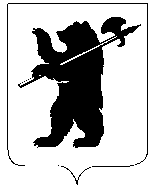 ДЕПАРТАМЕНТ ОБРАЗОВАНИЯМЭРИИ ГОРОДА ЯРОСЛАВЛЯПРИКАЗДЕПАРТАМЕНТ ОБРАЗОВАНИЯМЭРИИ ГОРОДА ЯРОСЛАВЛЯПРИКАЗДЕПАРТАМЕНТ ОБРАЗОВАНИЯМЭРИИ ГОРОДА ЯРОСЛАВЛЯПРИКАЗ23.12.201923.12.2019№ 01-05/1148О проведении школьного и муниципального этапов ежегодной олимпиады младших школьников в 2019/2020 учебном  годуФИО участниковбаллместоФИО201-3ФИО201-3ФИО201-3ФИО194ФИО185….…..….Фамилия  ИмяОтчествоКлассПрограмма обученияФИО педагогаРезультат участия в школьном этапе (кол-во баллов)МестоСтатус участника (победитель   /призер)Допуск врачаПредметДата проведенияВремя начала олимпиадыМатематика11 февраля10-00Русский язык и литературное чтение18 февраля10-00Окружающий мир25 февраля10-00Английский язык3 марта10-00РайонМесто проведения олимпиадыДзержинский районмуниципальное общеобразовательное учреждение «Средняя школа № 5 им. О.А. Варенцовой»Заволжский районмуниципальное общеобразовательное учреждение «Средняя школа № 83»Кировский районмуниципальное общеобразовательное учреждение «Средняя школа № 25 имени Александра Сивагина»Красноперекопский районмуниципальное общеобразовательное учреждение «Санаторная школа-интернат № 6»Ленинский районмуниципальное общеобразовательное учреждение «Средняя школа № 3 имени Олега Васильевича Изотова»Фрунзенский районмуниципальное общеобразовательное учреждение «Средняя школа № 14 имени Лататуева В.Н.»ПредметДата проведения олимпиадыМесто работы жюриСроки работы жюриВремя начала проверкиМатематика11 февраляСШ № 4911 февраля15-00Русский язык и литературное чтение18 февраляСШ № 4918 февраля15-00Окружающий мир25 февраляСШ № 4925 февраля15-00Английский язык3 мартаГЦРО (ул. Зои Космодемьянской 4А)4 марта10-00